International open scientific workshop in Zielona Góra1st – 2nd of September 2016Program31.08.2016 – Arrival in Zielona Gora, 1800 Welcome/ Supper for Hotel guestsPlace: Hotel Retro, ul. Dworcowa 41, 65-001 Zielona Góra830-900 – Registration of Participants900-930 – Welcome, ICT in Educational Design – Processes, Materials, Resources. IntroductionProf. Zdzisław Wołk, Deputy Rector of University of Zielona Góra for Science and International CooperationProf. Bogusław Pietrulewicz, President of Polish Society of ProfessiologyProf. Eunika Baron-Polańczyk, ICTinED Project Coordinator930-1030 – Guests’ and Reviewers’ PresentationsProf. Erik Bratland, Nord University (Norway)Prof. Irene Krebs, Brandenburg University of Technology Cottbus-Senftenberg (Germany)Prof. Elżbieta Perzycka, University of Szczecin (Poland)Prof. Božena Šupšáková, Comenius University in Bratislava (Slovak Republic)1030-1100 – Participants’ PresentationsProf. Anita Romanová, Dr Anna Hamranová, University of Economics in Bratislava (Slovak Republic): UTILISATION OF DATA MINING IN EDUCATIONProf. Justyna Patalas-Maliszewska, University of Zielona Gora (Poland): A MODEL OF THE CORE ICT COMPETENCIES OF TEACHERS IN EDUCATION PROCESS1100-1130 – Coffee Break1130-1300 – Participants’ PresentationsProf. Milan Ďuriš, Matej Bel University of Banská Bystrica, Faculty of Natural Science, Department of Technical and Technology (Slovak Republic): TESTING PUPILS´ KNOWLEDGE THROUGH INTERACTIVE ELECTRONIC TASKS IN ELEMENTARY SCHOOLProf. Jiří Dostál, Palacký University Olomouc, Faculty of Education (Czech Republic): ICT EDUCATIONAL MATERIALS SUPPORTING THE INQUIRY-BASED LEARNINGDr Jan Kubrický, Palacký University Olomouc, Faculty of Education (Czech Republic): IMPLEMENTATION OF MODERN ICT IN TEACHER'S COMPETENCE – INPUT ANALYSISDr Włodzimierz Olszewski, Jan Wyżykowski University (Poland): PROCESSES OF EDUCATIONAL CHANGES AMONG SENIOR CITIZENS, RESIDENTS OF RURAL AREAS, IN THE PERIOD OF DIGITAL TRANSFORMATION Dr Ján Stebila, Matej Bel University of Banská Bystrica, Faculty of Natural Science, Department of Technical and Technology (Slovak Republic): VERIFICATION AND APPLICATION OF THE NEW APPROACHES AND TRENDS IN TEACHING IN TECHNICAL EDUCATION. RESULTS OF RESEARCHESDr Ľubomír Žáčok, Matej Bel University of Banská Bystrica, Faculty of Natural Science, Department of Technical and Technology, (Slovak Republic): EDUCATING MANAGEMENT IN EDUCATION USING ICT1300-1330 – Lunch/ Coffee Break1330-1500 – Participants’ PresentationsProf. Ľuboš Krišťák, Technical University in Zvolen, Faculty of wood sciences and Technology, Department of Physics, Electrical Engineering and Applied Mechanics (Slovak Republic): INTERACTIVE METHODS INCREASING THE EFFECTIVENESS OF EDUCATION IN PHYSICS AT ENGINEERING AND TECHNOLOGY UNIVERSITIES IN THE SLOVAK REPUBLIC Prof. Ladislav Rudolf, University of Ostrava, Pedagogical Faculty, Department of Technical and Vocational Education (Czech Republic): OPTIMIZING THE SOFTWARE OF THE TRANSMISSION NETWORK SYSTEM LINE OPERATION Dr Andrzej Czajkowski, University of Zielona Gora, Institute of Control & Computation Engineering, Faculty of Computer, Electrical and Control Engineering (Poland): REMOTE ACCESS AND VIRTUAL MEETING TOOLS AS AN INTERACTIVE AND MULTIMEDIA TECHNIQUES USED IN THE TEACHING PROCESS Dr Aneta Klementowska, University of Zielona Góra (Poland): “E-SHOCK” IN EDUCATIONAL CAREER COUNCELLING – REPORT ON THE FUNCTIONALITY OF THE PROGRAMDr Svatopluk Slovák, University of Ostrava, Pedagogical Faculty, Department of Technical and Vocational Education (Czech Republic): ECONOMICAL ISSUE IN EDUCATION AT PRIMARY SCHOOLS AND ICT USE Dr Václav Tvarůžka, University of Ostrava, Pedagogical Faculty, Department of Technical and Vocational Education (Czech Republic): SUN OBSERVING IN CONNECTION WITH SCIENCE AND TECHNOLOGY AS A TOPIC FOR PROJECT EDUCATION 1800 – Official dinner900-1100 – Participants’ PresentationsProf. Dorota Siemieniecka, Nicolaus Copernicus University in Toruń: E-LEARNING AND MULTIMEDIA IN THE EDUCATIONAL AND CREATIVE APPLICATIONDr Jacek Jędryczkowski, University of Zielona Gora (Poland): COGNITIVE PREFERENCES DISPLAYED BY THE RECIPIENTS OF SHORT, EDUCATIONAL MULTIMEDIA MESSAGES Dr Joanna Kandzia, School of Exact Sciences, Cardinal Stefan Wyszynski University in Warsaw (Poland): THE STRATEGY OF TEACHING MATHEMATICS ONLINE AND THE EFFECTIVENESS OF THIS EDUCATIONDr Ewa Nowicka, University of Zielona Gora (Poland): MEDIA EDUCATION IN SCHOOL AND FAMILY ENVIRONMENTMSc Sandra Malinowska, University of Szczecin (Poland): LEGAL ASPECTS OF THE USE AND PROTECTION OF THE IMAGE ON WEBSITEMSc Małgorzata Walczak, Jan Wyżykowski University (Poland): MULTIMEDIA DIDACTIC MATERIALS IN THE LANGUAGE EDUCATION OF 50+ PEOPLE BASED ON THE APPLICATION QUIZLETDr Anna Maria Watoła, University of Silesia in Katowice (Poland): INFORMATION AND COMMUNICATIONS TECHNOLOGY IN THE PROCESS OF LEARNING – AS ILLUSTRATED BY THE CASE OF PUPILS FROM THE MAASAI VILLAGE Dr Waldemar Woźniak, Prof. Roman Stryjski, University of Zielona Gora, Faculty of Mechanical Engineering (Poland): GAMIFICATION IN THE TEACHING OF SELECTED COMPETENCES TO UNIVERSITY STUDENTS1100-1200 – Change of Workshop venue/ Coffee BreakPlace: Hotel Retro, ul. Dworcowa 41, 65-001 Zielona Góra1200-1300 – Discussion – (plan of further joint research)1300-1330 – Lunch/ Coffee Break1330-1500 – Setting the main goals of cooperation for years 2017-2018 and ways of funding them – (plan of further joint research)1700 – Exploring the area of Zielona Góra and visit in a local vineyard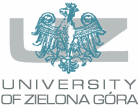 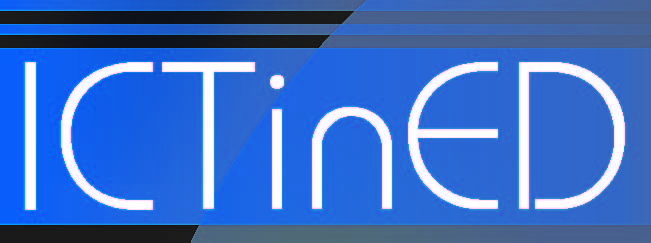 ICT in Educational Design. Processes, Materials, Resources – Visegrad EditionICT in Educational Design. Processes, Materials, Resources – Visegrad Edition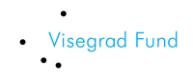 International Visegrad Fund’s Small Grant No. 11540556Project Coordinator: Eunika Baron-Polańczyk (e.baron@iibnp.uz.zgora.pl)01.09.2016International open scientific workshop – part IPlace: ul. Prof. Z. Szafrana 4, 65-516 Zielona Góra, Poland (hall: H044 A-10)02.09.2016International open scientific workshop – part IIPlace: ul. Prof. Z. Szafrana 4, 65-516 Zielona Góra, Poland (hall: RW 244 A-10)